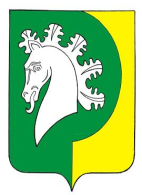 О внесении изменений в решение Собрания депутатов Шераутского сельского поселения Комсомольского района Чувашской Республики от 19.10.2020 № 5/12 «О частичной замене дотации на выравнивание бюджетной обеспеченности Шераутского сельского поселения Комсомольского района Чувашской Республики дополнительным нормативом отчислений от налога на доходы физических лиц»В соответствии экспертным заключением Государственной службы Чувашской Республики по делам юстиции, Уставом Шераутского сельского поселения Комсомольского района Чувашской Республики Собрание депутатов Шераутского сельского поселения Комсомольского района Чувашской Республики решило:1. Внести изменение в решение Собрания депутатов Шераутского сельского поселения Комсомольского района Чувашской Республики от 19.10.2020 № 5/12 «О частичной замене дотации на выравнивание бюджетной обеспеченности Шераутского сельского поселения Комсомольского района Чувашской Республики дополнительным нормативом отчислений от налога на доходы физических лиц» изложив преамбулу решения в следующей редакции:«В соответствии с пунктом 4 статьи 137 Бюджетного кодекса Российской Федерации и пунктом 9 статьи 18 Закона Чувашской Республики от 16.11.2021 № 81 «О регулировании бюджетных правоотношений в Чувашской Республике» Собрание депутатов Шераутского сельского поселения Комсомольского района Чувашской Республики решило:»2. Настоящее решение вступает в силу после его официального опубликования.Председатель Собрания депутатовШераутскогосельского поселения                                               В.Н. ЛожковаЧĂВАШ  РЕСПУБЛИКИНЧИКОМСОМОЛЬСКИ РАЙОНĚШУРУТ  ЯЛ  ПОСЕЛЕНИНДЕПУТАЧĚСЕН    ПУХĂВĚЙЫШĂНУ«28» февраль 2022ç. № 1/50Шурут ялĕЧУВАШСКАЯ РЕСПУБЛИКАКОМСОМОЛЬСКИЙ РАЙОНСОБРАНИЕ ДЕПУТАТОВШЕРАУТСКОГОСЕЛЬСКОГО ПОСЕЛЕНИЯРЕШЕНИЕ    «28» февраля 2022г. № 1/50   село Шерауты